Dear Occupier,THE AVENUES AREA – PROPOSED 20MPH ZONEI am writing to inform you that Leicester City Council is proposing to introduce a 20mph Zone in the Avenues area of Leicester.Please find enclosed a plan showing the proposed area where the speed limit would be reduced to 20mph and a plan showing the proposed traffic calming proposed outside St John the Baptist C.E. Primary School on Clarendon Park Road.If you would like to comment please complete the enclosed response form and return it in the envelope provided by 24th March 2017 (no stamp is required).  The response form can also be filled in on-line at http://consultations.leicester.gov.uk/A report showing the results of the consultations will be sent to the City Mayor for a decision on installing the proposed 20mph Zone and traffic calming.If you would like to talk with your Ward Councillors about this please contact:Councillor Patrick Kitterick			Telephone: 	07976 348104 						Email: 	patrick.kitterick@btinternet.comCouncillor Deborah Sangster		Telephone: 	07896 201155						Email:		deborah.sangster@leicester.gov.ukCouncillor Lynn Senior			Telephone: 	07792 016061						Email:		lynn.senior@leicester.gov.ukOr if you would like to talk to me, please phone (0116) 454 2868. Alternatively, you can e-mail me at Graham.Seaton@leicester.gov.ukYours faithfullyGraham SeatonTransport Development Officer.Further InformationThe proposed speed limit change will affect the following streets:Cecilia RoadCedars CourtCentral AvenueClarendon Park Road 	(from Queens Road to London Road)Cross RoadEast AvenueHoward Road 		(from Queens Road eastwards to cul-de-sac)Knighton Park RoadMontague Road 		(from Queens Road to West Avenue)North AvenueOrlando RoadPortland RoadSpringfield RoadSt Mary’s RoadThe AvenueWest AvenuePlease ask for:	Mr. Graham SeatonDirect line:	(0116) 454 2868Email:	Graham.Seaton@leicester.gov.ukOur ref:                      N111187C/L01Date:	24th February 2017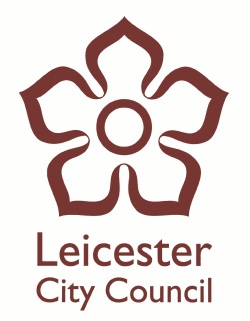 